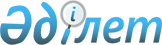 О внесении изменений в решение Уйгурского районного маслихата от 20 декабря 2016 года № 6-10-57 "О бюджете Уйгурского района на 2017-2019 годы"Решение Уйгурского районного маслихата Алматинской области от 8 декабря 2017 года № 6-22-138. Зарегистрировано Департаментом юстиции Алматинской области 15 декабря 2017 года № 4427
      В соответствии с пунктом 4 статьи 106 Бюджетного кодекса Республики Казахстан от 4 декабря 2008 года, подпунктом 1) пункта 1 статьи 6 Закона Республики Казахстан от 23 января 2001 года "О местном государственном управлении и самоуправлении в Республике Казахстан", Уйгурский районный маслихат РЕШИЛ:
      1. Внести в решение Уйгурского районного маслихата "О бюджете Уйгурского района на 2017-2019 годы" от 20 декабря 2016 года № 6-10-57 (зарегистрирован в Реестре государственной регистрации нормативных правовых актов № 4044, опубликован 6 февраля 2017 года в газете "Карадала тынысы – Карадала напаси") следующие изменения:
      пункт 1 указанного решения изложить в новой редакции:
      "1. Утвердить районный бюджет на 2017-2019 годы, согласно приложениям 1, 2 и 3 соответственно, в том числе на 2017 год в следующих объемах:
      1)доходы 9045444 тысячи тенге, в том числе:
      налоговые поступления 1694519 тысячи тенге;
      неналоговые поступления 4733 тысячи тенге;
      поступления от продажи основного капитала 14435 тысячи тенге;
      поступления трансфертов 7331757 тысячи тенге, в том числе:
      целевые текущие трансферты 1427093 тысячи тенге;
      целевые трансферты на развитие 2441384 тысячи тенге;
      субвенции 3463280 тысячи тенге;
      2) затраты 9132219 тысячи тенге;
      3) чистое бюджетное кредитование 13621 тысячи тенге, в том числе:
       бюджетные кредиты 34035 тысячи тенге;
       погашение бюджетных кредитов 20414 тысячи тенге;
      4) сальдо по операциям с финансовыми активами 0 тенге;
      5) дефицит (профицит) бюджета (-) 100396 тысячи тенге;
      6) финансирование дефицита (использование профицита) бюджета 100396 тысячи тенге.".
      2. Приложение 1 к указанному решению изложить в новой редакции согласно приложению к настоящему решению.
      3. Контроль за исполнением настоящего решения возложить на постоянную комиссию Уйгурского районного маслихата "По вопросам бюджета, экономического развития, промышленности, транспорта, строительства, связи, торговли, туризма и жилья". 
      4. Настоящее решение вводится в действие с 1 января 2017 года Бюджет Уйгурского района на 2017 год
					© 2012. РГП на ПХВ «Институт законодательства и правовой информации Республики Казахстан» Министерства юстиции Республики Казахстан
				
      Председатель сессии 

      Уйгурского районного маслихата

Н. Болатұлы

      Секретарь Уйгурского

      районного маслихата

Н. Есжан
Приложение к решению Уйгурского районного маслихата от "8" декабря 2017 года № 6-22-138 "О внесении изменений в решение Уйгурского районного маслихата от 20 декабря 2016 года № 6-10-57 "О бюджете Уйгурского района на 2017-2019 годы" Приложение 1 утвержденное решением Уйгурского районного маслихата от 20 декабря 2016 года № 6-10-57 "О бюджете Уйгурского района на 2017-2019 годы"
Категория
Категория
Категория
Категория
Сумма

(тысяч тенге)
Класс
Класс
Класс
Сумма

(тысяч тенге)
 Подкласс
 Подкласс
Сумма

(тысяч тенге)
1
2
3
Наименование
Сумма

(тысяч тенге)
I. Доходы
9045444
1
Налоговые поступления
1694519
01
Подоходный налог
53900
2
Индивидуальный подоходный налог
53900
04
Hалоги на собственность
1596529
1
Hалоги на имущество
1473997
3
Земельный налог
3057
4
Hалог на транспортные средства
116477
5
Единый земельный налог
2998
05
Внутренние налоги на товары, работы и услуги
36598
2
Акцизы
4342
3
Поступления за использование природных и других ресурсов
1450
4
Сборы за ведение предпринимательской и профессиональной деятельности
29764
5
Налог на игорный бизнес
1042
1
08
Обязательные платежи, взимаемые за совершение юридически значимых действий и (или) выдачу документов уполномоченными на то государственными органами или должностными лицами
7492
1
Государственная пошлина
7492
2
Неналоговые поступления
4733
01
Доходы от государственной собственности
1315
5
Доходы от аренды имущества, находящегося в государственной собственности
1315
04
Штрафы, пени, санкции, взыскания, налагаемые государственными учреждениями, финансируемыми из государственного бюджета, а также содержащимися и финансируемыми из бюджета (сметы расходов) Национального Банка Республики Казахстан 
0
1
Штрафы, пени, санкции, взыскания, налагаемые государственными учреждениями, финансируемыми из государственного бюджета, а также содержащимися и финансируемыми из бюджета (сметы расходов) Национального Банка Республики Казахстан, за исключением поступлений от организаций нефтяного сектора 
0
06
Прочие неналоговые поступления
3418
1
Прочие неналоговые поступления
3418
3
Поступления от продажи основного капитала
14435
03
Продажа земли и нематериальных активов
14435
1
Продажа земли
14435
4
Поступления трансфертов 
7331757
02
Трансферты из вышестоящих органов государственного управления
7331757
2
Трансферты из областного бюджета
7331757
Функциональная группа
Функциональная группа
Функциональная группа
Функциональная группа
Функциональная группа
Сумма (тысяч тенге)
Функциональная подгруппа
Функциональная подгруппа
Функциональная подгруппа
Функциональная подгруппа
Сумма (тысяч тенге)
Администратор бюджетных программ 
Администратор бюджетных программ 
Администратор бюджетных программ 
Сумма (тысяч тенге)
Программа
Сумма (тысяч тенге)
Наименование
Сумма (тысяч тенге)
II. Затраты
741180
01
Государственные услуги общего характера
512800
1
Представительные, исполнительные и другие органы, выполняющие общие функции государственного управления
455431
112
Аппарат маслихата района (города областного значения)
17597
001
Услуги по обеспечению деятельности маслихата района (города областного значения)
17347
003
Капитальные расходы государственного органа
250
122
Аппарат акима района (города областного значения)
160947
001
Услуги по обеспечению деятельности акима района (города областного значения)
81744
003
Капитальные расходы государственного органа
79203
123
Аппарат акима района в городе, города районного значения, поселка, села, сельского округа
276887
001
Услуги по обеспечению деятельности акима района в городе, города районного значения, поселка, села, сельского округа
270421
022
Капитальные расходы государственного органа
6466
2
Финансовая деятельность
22707
452
Отдел финансов района (города областного значения)
22707
001
Услуги по реализации государственной политики в области исполнения бюджета и управления коммунальной собственностью района (города областного значения)
14802
003
Проведение оценки имущества в целях налогообложения
550
010
Приватизация, управление коммунальным имуществом, постприватизационная деятельность и регулирование споров, связанных с этим 
1073
018
Капитальные расходы государственного органа 
6282
5
Планирование и статистическая деятельность
17331
453
Отдел экономики и бюджетного планирования района (города областного значения)
17331
001
Услуги по реализации государственной политики в области формирования и развития экономической политики, системы государственного планирования
15993
004
Капитальные расходы государственного органа 
1338
02
Оборона
176811
1
Военные нужды
4061
122
Аппарат акима района (города областного значения)
4061
005
Мероприятия в рамках исполнения всеобщей воинской обязанности
4061
2
Организация работы по чрезвычайным ситуациям
172750
122
Аппарат акима района (города областного значения)
172750
006
Предупреждение и ликвидация чрезвычайных ситуаций масштаба района (города областного значения)
171701
007
Мероприятия по профилактике и тушению степных пожаров районного (городского) масштаба, а также пожаров в населенных пунктах, в которых не созданы органы государственной противопожарной службы
1049
03
Общественный порядок, безопасность, правовая, судебная, уголовно-исполнительная деятельность
4948
9
Прочие услуги в области общественного порядка и безопасности
4948
485
Отдел пассажирского транспорта и автомобильных дорог района (города областного значения)
4 948
021
Обеспечение безопасности дорожного движения в населенных пунктах
4948
04
Образование
4632242
1
Дошкольное воспитание и обучение
476105
464
Отдел образования района (города областного значения)
476105
009
Обеспечение деятельности организаций дошкольного воспитания и обучения
40 538
040
Реализация государственного образовательного заказа в дошкольных организациях образования
435567
2
Начальное, основное среднее и общее среднее образование
3692161
123
Аппарат акима района в городе, города районного значения, поселка, села, сельского округа
0
005
Организация бесплатного подвоза учащихся до школы и обратно в сельской местности
0
464
Отдел образования района (города областного значения)
3 631 476
003
Общеобразовательное обучение
3 631 476
465
Отдел физической культуры и спорта района (города областного значения)
60685
017
Дополнительное образование для детей и юношества по спорту
60685
9
Прочие услуги в области образования
463976
464
Отдел образования района (города областного значения)
463976
001
Услуги по реализации государственной политики на местном уровне в области образования
15559
004
Информатизация системы образования в государственных учреждениях образования района (города областного значения)
25050
005
Приобретение и доставка учебников, учебно-методических комплексов для государственных учреждений образования района (города областного значения)
109982
012
Капитальные расходы государственного органа 
250
015
Ежемесячная выплата денежных средств опекунам (попечителям) на содержание ребенка-сироты (детей-сирот), и ребенка (детей), оставшегося без попечения родителей
14485
022
Выплата единовременных денежных средств казахстанским гражданам, усыновившим (удочерившим) ребенка (детей)-сироту и ребенка (детей), оставшегося без попечения родителей
0
067
Капитальные расходы подведомственных государственных учреждений и организаций
298650
06
Социальная помощь и социальное обеспечение
502955
1
Социальное обеспечение
128217
451
Отдел занятости и социальных программ района (города областного значения)
128217
005
Государственная адресная социальная помощь
11552
016
Государственные пособия на детей до 18 лет
91603
025
Внедрение обусловленной денежной помощи по проекту "Өрлеу"
25062
464
Отдел образования района (города областного значения)
0
030
Содержание ребенка (детей), переданного патронатным воспитателям
0
2
Социальная помощь
341233
451
Отдел занятости и социальных программ района (города областного значения)
341233
002
Программа занятости
116484
004
Оказание социальной помощи на приобретение топлива специалистам здравоохранения, образования, социального обеспечения, культуры, спорта и ветеринарии в сельской местности в соответствии с законодательством Республики Казахстан
34179
006
Оказание жилищной помощи
47360
007
Социальная помощь отдельным категориям нуждающихся граждан по решениям местных представительных органов
7676
010
Материальное обеспечение детей-инвалидов, воспитывающихся и обучающихся на дому
5176
014
Оказание социальной помощи нуждающимся гражданам на дому
60278
017
Обеспечение нуждающихся инвалидов обязательными гигиеническими средствами и предоставление услуг специалистами жестового языка, индивидуальными помощниками в соответствии с индивидуальной программой реабилитации инвалида
36607
023
Обеспечение деятельности центров занятости населения
33473
9
Прочие услуги в области социальной помощи и социального обеспечения
33503
451
Отдел занятости и социальных программ района (города областного значения)
33375
001
Услуги по реализации государственной политики на местном уровне в области обеспечения занятости и реализации социальных программ для населения
26334
011
Оплата услуг по зачислению, выплате и доставке пособий и других социальных выплат
3118
021
Капитальные расходы государственного органа 
250
050
Реализация Плана мероприятий по обеспечению прав и улучшению качества жизни инвалидов
3673
485
Отдел пассажирского транспорта и автомобильных дорог района (города областного значения)
130
050
Реализация Плана мероприятий по обеспечению прав и улучшению качества жизни инвалидов в Республике Казахстан на 2012 – 2018 годы
130
07
Жилищно-коммунальное хозяйство
2456197
1
Жилищное хозяйство
1808433
487
Отдел жилищно-коммунального хозяйства и жилищной инспекции района (города областного значения)
11064
001
Услуги по реализации государственной политики на местном уровне в области жилищно-коммунального хозяйства и жилищного фонда
10814
003
Капитальные расходы государственного органа 
250
005
Организация сохранения государственного жилищного фонда
0
006
Обеспечение жильем отдельных категорий граждан
0
041
Ремонт и благоустройство объектов в рамках развития городов и сельских населенных пунктов по Дорожной карте занятости 2020
0
467
Отдел строительства района (города областного значения)
1797369
003
Проектирование и (или) строительство, реконструкция жилья коммунального жилищного фонда
74887
004
Проектирование, развитие и (или) обустройство инженерно-коммуникационной инфраструктуры
1722482
2
Коммунальное хозяйство
631764
487
Отдел жилищно-коммунального хозяйства и жилищной инспекции района (города областного значения)
627764
016
Функционирование системы водоснабжения и водоотведения
4000
029
Развитие системы водоснабжения и водоотведения
623764
3
Благоустройство населенных пунктов
40000
123
Аппарат акима района в городе, города районного значения, поселка, села, сельского округа
20000
008
Освещение улиц населенных пунктов
20000
009
Обеспечение санитарии населенных пунктов
0
011
Благоустройство и озеленение населенных пунктов
0
08
Культура, спорт, туризм и информационное пространство
207314
1
Деятельность в области культуры
110073
455
Отдел культуры и развития языков района (города областного значения)
110073
003
Поддержка культурно-досуговой работы
110073
2
Спорт
21136
465
Отдел физической культуры и спорта района (города областного значения)
10568
001
Услуги по реализации государственной политики на местном уровне в сфере физической культуры и спорта
6698
004
Капитальные расходы государственного органа 
250
005
Развитие массового спорта и национальных видов спорта
0
006
Проведение спортивных соревнований на районном (города областного значения) уровне
333
007
Подготовка и участие членов сборных команд района (города областного значения) по различным видам спорта на областных спортивных соревнованиях
3287
032
Капитальные расходы подведомственных государственных учреждений и организаций
0
3
Информационное пространство
56009
455
Отдел культуры и развития языков района (города областного значения)
46781
006
Функционирование районных (городских) библиотек
46781
007
Развитие государственного языка и других языков народа Казахстана
0
456
Отдел внутренней политики района (города областного значения)
9228
002
Услуги по проведению государственной информационной политики
9228
9
Прочие услуги по организации культуры, спорта, туризма и информационного пространства
30664
455
Отдел культуры и развития языков района (города областного значения)
12421
001
Услуги по реализации государственной политики на местном уровне в области развития языков и культуры
6044
010
Капитальные расходы государственного органа 
1086
032
Капитальные расходы подведомственных государственных учреждений и организаций
5291
456
Отдел внутренней политики района (города областного значения)
18243
001
Услуги по реализации государственной политики на местном уровне в области информации, укрепления государственности и формирования социального оптимизма граждан
17993
006
Капитальные расходы государственного органа 
250
10
Сельское, водное, лесное, рыбное хозяйство, особо охраняемые природные территории, охрана окружающей среды и животного мира, земельные отношения
217826
1
Сельское хозяйство
184865
462
Отдел сельского хозяйства района (города областного значения)
18944
001
Услуги по реализации государственной политики на местном уровне в сфере сельского хозяйства
18694
006
Капитальные расходы государственного органа 
250
473
Отдел ветеринарии района (города областного значения)
165921
001
Услуги по реализации государственной политики на местном уровне в сфере ветеринарии
12549
003
Капитальные расходы государственного органа 
250
005
Обеспечение функционирования скотомогильников (биотермических ям) 
1487
006
Организация санитарного убоя больных животных
1467
007
Организация отлова и уничтожения бродячих собак и кошек
3000
008
Возмещение владельцам стоимости изымаемых и уничтожаемых больных животных, продуктов и сырья животного происхождения
5745
009
Проведение ветеринарных мероприятий по энзоотическим болезням животных
604
010
Проведение мероприятий по идентификации сельскохозяйственных животных
3602
011
Проведение противоэпизоотических мероприятий
137217
6
Земельное отношение
18783
463
Отдел земельных отношений района (города областного значения)
18783
001
Услуги по реализации государственной политики в области регулирования земельных отношений на территории района (города областного значения)
10388
006
Землеустройство, проводимое при установлении границ районов, городов областного значения, районного значения, сельских округов, поселков, сел
1985
007
Капитальные расходы государственного органа 
6410
9
Прочие услуги в области сельского, водного, лесного, рыбного хозяйства, охраны окружающей среды и земельных отношений
14178
453
Отдел экономики и бюджетного планирования района (города областного значения)
14178
099
Реализация мер по оказанию социальной поддержки специалистов
14178
11
Промышленность, архитектурная, градостроительная и строительная деятельность
35088
2
Архитектурная, градостроительная и строительная деятельность
28977
467
Отдел строительства района (города областного значения)
19805
001
Услуги по реализации государственной политики на местном уровне в области строительства
13694
017
Капитальные расходы государственного органа 
6111
468
Отдел архитектуры и градостроительства района (города областного значения)
9172
001
Услуги по реализации государственной политики в области архитектуры и градостроительства на местном уровне 
8922
004
Капитальные расходы государственного органа 
250
12
Транспорт и коммуникации
210848
1
Автомобильный транспорт
201661
485
Отдел пассажирского транспорта и автомобильных дорог района (города областного значения
201661
023
Обеспечение функционирования автомобильных дорог
19321
045
Капитальный и средний ремонт автомобильных дорог районного значения и улиц населенных пунктов
182340
9
Прочие услуги в сфере транспорта и коммуникаций
9087
485
Отдел пассажирского транспорта и автомобильных дорог района (города областного значения)
9087
001
Услуги по реализации государственной политики на местном уровне в области пассажирского транспорта и автомобильных дорог 
8437
003
Капитальные расходы государственного органа 
650
13
Прочие
70713
3
Поддержка предпринимательской деятельности и защита конкуренции
19496
469
Отдел предпринимательства района (города областного значения)
9777
001
Услуги по реализации государственной политики на местном уровне в области развития предпринимательства и промышленности 
7519
003
Поддержка предпринимательской деятельности
2200
004
Капитальные расходы государственного органа 
058
9
Прочие
60936
123
Аппарат акима района в городе, города районного значения, поселка, села, сельского округа
55169
040
Реализация мер по содействию экономическому развитию регионов в рамках Программы "Развитие регионов" 
55169
452
Отдел финансов района (города областного значения)
5767
012
Резерв местного исполнительного органа района (города областного значения) 
5767
14
Обслуживание долга
28
452
Отдел финансов района (города областного значения)
28
013
Обслуживание долга местных исполнительных органов по выплате вознаграждений и иных платежей по займам из областного бюджета
028
15
Трансферты
240158
1
Трансферты
240158
452
Отдел финансов района (города областного значения)
127991
006
Возврат неиспользованных (недоиспользованных) целевых трансфертов
9008
016
Возврат, использованных не по целевому назначению целевых трансфертов
0
024
Целевые текущие трансферты в вышестоящие бюджеты в связи с передачей функций государственных органов из нижестоящего уровня государственного управления в вышестоящий
15824
051
Трансферты органам местного самоуправления
89050
053
Возврат сумм неиспользованных (недоиспользованных) целевых трансфертов на развитие, выделенных в истекшем финансовом году, разрешенных доиспользовать по решению местных исполнительных органов
9897
054
Возврат сумм неиспользованных (недоиспользованных) целевых трансфертов, выделенных из республиканского бюджета за счет целевого трансферта из Национального фонда Республики Казахстан
4212
III.Чистое бюджетное кредитование
13621
Бюджетные кредиты
34035
10
Сельское, водное, лесное, рыбное хозяйство, особо охраняемые природные территории, охрана окружающей среды и животного мира, земельные отношения
34035
9
Прочие услуги в области сельского, водного, лесного, рыбного хозяйства, охраны окружающей среды и земельных отношений
34035
453
Отдел экономики и бюджетного планирования района (города областного значения)
34035
006
Бюджетные кредиты для реализации мер социальной поддержки специалистов
34035
Категория
Категория
Категория
Категория
Сумма (тысяч тенге)
Класс
Класс
Класс
Сумма (тысяч тенге)
Подкласс
Подкласс
Сумма (тысяч тенге)
Наименование
Сумма (тысяч тенге)
5
Погашение бюджетных кредитов
20414
01
Погашение бюджетных кредитов
20414
1
Погашение бюджетных кредитов, выданных из государственного бюджета
20414
13
Погашение бюджетных кредитов, выданных из местного бюджета физическим лицам
20414
Функциональная группа
Функциональная группа
Функциональная группа
Функциональная группа
Функциональная группа
Сумма (тысяч тенге)
Функциональная подгруппа
Функциональная подгруппа
Функциональная подгруппа
Функциональная подгруппа
Сумма (тысяч тенге)
Администратор бюджетных программ
Администратор бюджетных программ
Администратор бюджетных программ
Сумма (тысяч тенге)
Программа
Программа
Сумма (тысяч тенге)
Наименование
Сумма (тысяч тенге)
 Сальдо по операциям с финансовыми активами
0
Категория
Категория
Категория
Категория
Сумма (тысяч тенге)
Класс
Класс
Класс
Сумма (тысяч тенге)
Подкласс
Подкласс
Сумма (тысяч тенге)
Наименование
Сумма (тысяч тенге)
V. Дефицит (профицит) бюджета
-100396
VI. Финансирование дефицита (использование профицита) бюджета
100396
7
Поступления займов
34035
7
01
Внутренние государственные займы
34035
2
Договоры займа
34035
03
Займы, получаемые местным исполнительным органом района (города областного значения)
34035
8
Используемые остатки бюджетных средств
86776
01
Остатки бюджетных средств
86776
1
Свободные остатки бюджетных средств
86776
01
Свободные остатки бюджетных средств
86776
Функциональная группа
Функциональная группа
Функциональная группа
Функциональная группа
Функциональная группа
Сумма (тысяч тенге)
Функциональная подгруппа
Функциональная подгруппа
Функциональная подгруппа
Функциональная подгруппа
Сумма (тысяч тенге)
Администратор бюджетных программ
Администратор бюджетных программ
Администратор бюджетных программ
Сумма (тысяч тенге)
Программа
Программа
Сумма (тысяч тенге)
Наименование
Сумма (тысяч тенге)
16
Погашение займов
20415
1
Погашение займов
20414
452
Отдел финансов района (города областного значения)
20414
008
Погашение долга местного исполнительного органа перед вышестоящим бюджетом
20414
021
Возврат неиспользованных бюджетных кредитов, выданных из местного бюджета
1